      Филмски центар Србиjе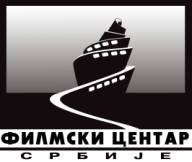       Установа културе      Коче Поповића 9/III      Београд      Тел:    + 381 11 262 51 31      office@fcs.rs      www.fcs.rs1. Назив биоскопа, адреса и контакт:      2. Име одговорног лица:      3. Име особе задужене за биоскоп:      4. Име и правни статус организације која руководи биоскопом:      5. Адреса и контакт организације:      E-mail:      	Web site:      6. Да ли организација има и друге биоскопе? Које?      7. Особа задужена за организацију и реализацију филмског програма:           Особа технички оспособљена за  руковање опремом за приказивање филмова:       8. Датум када је биоскоп саграђен / реконструисан:      9. Колико година биоскоп укупно ради (не рачунајући прекиде)?      10. Локација биоскопа Центар града Периферија11. Број становника места где се биоскоп налази: Град са околином:       Само град:      12. Укупан број биоскопских сала: У граду са околином:       У граду:      13. Број сала биоскопа у оквиру објекта:      14. За коју (које) од сала се траже средства:       15. Да ли је намена сала за које се траже средства:        Само биоскопска:  Мултифункционална:      Ако се траже средства за више сала, њихова намена је:      16. Да ли су сале за које се траже средства у нагибу:            Ако се аплицира за више сала, њихови нагиби су:      17. Димензиjе сала за које се траже средства (дужина x ширина x висина):       m18. Удаљеност кино кабине од проjекционог екрана (по салама):       m19. Обезбеђено мрежно напаjање аудио и проjекционе опреме од:       кW20. Опис седишта у сали:       Година уградње:            Да ли су тапацирана:            Да ли се склапају:            Да ли су похабана (да ли су за замену):            Да ли постоји приступ и одговарајућа места у сали за инвалиде:      21. Да ли је обезбеђена измена ваздуха у сали: Да Не      Каква је измена - природна (прозори) или каналима:      	22. Да ли је обезбеђена измена ваздуха и климатизација у пројекционој кабини: Да Не      Каква је измена ваздуха - природна (прозори) или каналима:      	      Како се хлади просторија:      	23. Да ли је обезбеђено  хлађење сале у летњем периоду: Да Не      Како се сала хлади:      	24. Да ли је обезбеђено грејање сале у зимском периоду: Да Не      Како се сала греје:      	25. Да ли су зидови, подови и плафони сале акустички обрађени: Да Не      Ако је акустичка обрада делимична, навести шта је акустички обрађено:      	26. Да ли су зидови, подови и плафони иза пројекционог екрана акустички обрађени: Да Не     Ако је акустичка обрада делимична, навести шта је акустички обрађено:      27. Да ли постоји пројектна документација ентеријера сале: Да Не     Да ли је сала и у којој мери изведена према приложеним пројектима:      28. Да ли постоји пројектна документација за технолошку опрему сале: Да Не     Да ли је сала и у којој мери изведена према приложеном пројекту технологије:      29. Да ли постоји пројектна документација за акустичку обраду сале: Да НеДа ли је сала и у којој мери изведена према приложеном пројекту акустике:      30. Величина платна/екрана (по салама):      31. Број седишта (по салама):      32. Модел пројектора (по салама): 35 mm:       DCP:       Видео пројекција / BluRay:      33. Звук (по салама): Mono:       Stéréo:       Dolby 5.1:       Dolby Digital 7.1:       Dolby Atmos:      34. Опрема за електронско / луми титловање (по салама): Да Не35. Да ли постоји систем електронске продаје карата? Да НеАко постоји, који:      36. Да ли постоји систем за информисање гледалаца са LED дисплејима - Digital Signage? Да НеАко постоји, који:      37. Цене карата: Пуна цена =       Снижена цена =       Цена карте за верност – повлашћена цена =       Друго =      38. Просечна цена карте у последњих дванаест месеци:      39. Просечан број пројекција по сали: Дневно:       Недељно:       Годишње:      40. Датуми када биоскоп не ради (ако постоје):      41. Уколико је биоскоп сезонски, период када ради:      42. Да ли сте члан неког удружења приказивача?  Да НеАко јесте, којег?      ПРОМОЦИЈА43. Да ли организујете специјалне активности и за кога: Студенте Школе Децу Труднице Пензионере Друго (наведите примере):      44. Да ли организујете: Премијере Специјалне пројекције Програмске циклусе филмова Ретроспективе, фестивале Предавања, филмске дебате45. Да ли издајете? Програм Недељник Месечник Друго (наведите): 46. Наслови новина и магазина (штампани, електронски) које редовно објављују програм у вашем граду:Дневне:      Недељне:      47. Да ли закупљујете рекламни простор за промовисање програма? Да Не48. Да ли приказујете рекламе пре филмова? Да Не49. Да ли приказујете краткометражне или документарне филмове пре филмова: Да Не50. Друге делатности у оквиру биоскопа: Књижара Видео клуб Бар, ресторан Не Друго:      ПРОГРАМИРАЊЕ51. Врста програма: Искључиво премијере Искључиво репризе Репертоар комбиновано52. Да ли добијате филмове у првој недељи приказивања?  Да Не53. Са којим дистрибутерима сарађујете?      54. Да ли имате специјалне уговоре са њима?  Да	Са којима?       Не55. Да ли сте истовремено и дистрибутер? Да Не56. Да ли сарађујете са иностраним културним центрима и организацијама?  Да	Са којима?       Не57. Укупан број гледалаца за календарску годину (1. јануар - 31. децембар):2016:      2017:      2018:      2019:      2020:      58. Остали подаци о биоскопу (уколико питањима није обухваћено):      Име и презиме одговорног лица:      Датум:      Потпис, печат: